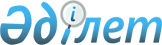 Аудандық мәслихаттың 2010 жылғы 14 желтоқсандағы № 30/309 "2011 - 2013 жылдарға арналған аудандық бюджет туралы" шешіміне өзгерістер мен толықтыру енгізу туралыМаңғыстау облысы Мұнайлы аудандық мәслихатының 2011 жылғы 12 қыркүйектегі № 39/386 шешімі. Маңғыстау облысының Әділет департаментінде 2011 жылғы 27 қыркүйекте № 11-7-100 тіркелді

      Қазақстан Республикасының 2008 жылғы 4 желтоқсандағы Бюджет кодексіне, Қазақстан Республикасының 2001 жылғы 23 қаңтардағы № 148 «Қазақстан Республикасындағы жергілікті мемлекеттік басқару және өзін-өзі басқару туралы» Заңына және Маңғыстау облыстық мәслихаттың «2011-2013 жылдарға арналған облыстық бюджет туралы» 2010 жылғы 13 желтоқсандағы № 29/331 шешіміне өзгерістер енгізу туралы» 2011 жылғы 31 тамыздағы № 36/410 (нормативтік құқықтық кесімдерді мемлекеттік тіркеудің тізілімінде № 2107 болып тіркелген) шешіміне сәйкес, аудандық мәслихат ШЕШІМ ЕТТІ:



      1. Аудандық мәслихаттың 2010 жылғы 14 желтоқсандағы № 30/309 «2011 - 2013 жылдарға арналған аудандық бюджет туралы» (нормативтік құқықтық актілерді мемлекеттік тіркеудің тізілімінде 2010 жылғы 30 желтоқсанда № 11-7-83 болып тіркелген, «Мұнайлы» газетінде 2011 жылғы 28 қаңтарда № 4-5 (185-186) санында жарияланған) шешіміне мынадай өзгерістер мен толықтырулар енгізілсін:



      1 - тармақ мынадай жаңа редакцияда жазылсын:

      «1. 2011 - 2013 жылдарға арналған аудандық бюджет, оның ішінде 2011 жылға 1 - қосымшаға сәйкес мынадай көлемде бекітілсін:

      1) кірістер – 4 551 993 мың теңге, оның ішінде:

      салықтық түсімдер бойынша – 1 817 889 мың теңге;

      салықтық емес түсімдер бойынша – 10 229 мың теңге;

      негізгі капиталды сатудан түсетін түсімдер бойынша – 231 183 мың теңге;

      трансферттер түсімдері бойынша – 2 492 692 мың теңге.



      2) шығындар – 4 816 027 мың теңге;



      3) таза бюджеттік кредиттеу – 353 618 мың теңге, соның ішінде:

      бюджеттік кредиттер – 353 618 мың теңге;

      бюджеттік кредиттерді өтеу – 0 теңге;



      4) қаржы активтерімен жасалатын операциялар бойынша сальдо – 0 теңге, соның ішінде:

      қаржы активтерін сатып алу – 0 теңге;

      мемлекеттің қаржы активтерін сатудан түсетін түсімдер – 0 теңге;



      5) бюджет тапшылығы (профициті) – 617 652 мың теңге;



      6) бюджет тапшылығын қаржыландыру (профицитін пайдалану) – 617 652 мың теңге, соның ішінде:

      қарыздар түсімі – 403 434 мың теңге;

      қарыздарды өтеу – 36 268 мың теңге;

      бюджет қаражатының пайдаланылатын қалдықтары – 250 486 мың теңге».



      3 - 2 тармақ мынадай жаңа абзацпен толықтырылсын:

      2011 - 2012 оқу жылында Қазақстан Республикасындағы жоғарғы оқу орындарында студенттерді оқыту.



      5 - тармақта:

      «5 212» саны «5 971» санымен ауыстырылсын.



      көрсетілген шешімнің 1 қосымшасы осы шешімнің қосымшасына сәйкес жаңа редакцияда жазылсын.



      2. Осы шешім 2011 жылдың 1 қаңтарынан бастап қолданысқа енгізіледі.      Сессия төрағасы                         Б. Қайров      Аудандық мәслихат

      хатшысы                                 Б. Назар      «КЕЛІСІЛДІ»

      «Мұнайлы аудандық экономика

      және қаржы бөлімі»

      мемлекеттік мекемесінің бастығы

      А. Толыбаева

      12 қыркүйек 2011 жыл

Мұнайлы аудандық мәслихатының

2011 жылғы 12 қыркүйектегі

№ 39/386 шешіміне

қосымша 2011 жылға арналған аудандық бюджет
					© 2012. Қазақстан Республикасы Әділет министрлігінің «Қазақстан Республикасының Заңнама және құқықтық ақпарат институты» ШЖҚ РМК
				Сан
Сын
Ішкі Сын
Атауы
Сомасы, мың тенге
111231. К І Р І С Т Е Р4 551 9931Салықтық түсімдер1 817 88901Табыс салығы817 5512Жеке табыс салығы817 55103Әлеуметтік салық584 2301Әлеуметтік салық584 23004Меншікке салынатын салықтар378 6891Мүлікке салынатын салықтар333 6913Жер салығы15 0344Көлік құралдарына салынатын салық29 7385Бірыңғай жер салығы22605Тауарларға, жұмыстарға және қызметтерге салынатын iшкi салықтар27 3752Акциздер7 2473Табиғи және басқа да ресурстарды пайдаланғаны үшiн түсетiн түсiмдер6 2984Кәсіпкерлік және кәсіби қызметті жүргізгені үшін алынатын алымдар13 3855Құмар ойын бизнеске салық44508Заңдық мәнді іс-әрекеттерді жасағаны және (немесе) оған уәкілеттігі бар мемлекеттік органдар немесе лауазымды адамдар құжаттар бергені үшін алатын міндетті төлемдер10 0441Мемлекеттік баж10 0442Салықтық емес түсiмдер10 22901Мемлекеттік меншіктен түсетін кірістер3 5711Мемлекеттік кәсіпорындардың таза кірісі бөлігінің түсімдері3615Мемлекет меншігіндегі мүлікті жалға беруден түсетін кірістер3 21004Мемлекеттік бюджеттен қаржыландырылатын, сондай-ақ Қазақстан Республикасы Ұлттық Банкінің бюджетінен (шығыстар сметасынан) ұсталатын және қаржыландырылатын мемлекеттік мекемелер салатын айыппұлдар, өсімпұлдар, санкциялар, өндіріп алулар6 6581Мұнай секторы ұйымдарынан түсетін түсімдерді қоспағанда, мемлекеттік бюджеттен қаржыландырылатын, сондай-ақ Қазақстан Республикасы Ұлттық Банкінің бюджетінен (шығыстар сметасынан) ұсталатын және қаржыландырылатын мемлекеттік мекемелер салатын айыппұлдар, өсімпұлдар, санкциялар, өндіріп алулар6 6583Негізгі капиталды сатудан түсетін түсімдер231 18301Мемлекеттік мекемелерге бекітілген мемлекеттік мүлікті сату87 1561Мемлекеттік мекемелерге бекітілген мемлекеттік мүлікті сату87 15603Жерді және материалдық емес активтерді сату144 0271Жерді сату143 8232Материалдық емес активтерді сату2044Трансферттердің түсімдері2 492 69202Мемлекеттік басқарудың жоғары тұрған органдарынан түсетін трансферттер2 492 6922Облыстық бюджеттен түсетін трансферттер2 492 692Фтоп
Әкімші
Бағ
Атауы
Сомасы, мың тенге
111232. ШЫҒЫНДАР4 816 0271Жалпы сипаттағы мемлекеттік қызметтер192 247112Аудан (облыстық маңызы бар қала) мәслихатының аппараты12 673001Аудан (облыстық маңызы бар қала) мәслихатының қызметін қамтамасыз ету11 774002Ақпараттық жүйелер құру899122Аудан (облыстық маңызы бар қала) әкімінің аппараты84 724001Аудан (облыстық маңызы бар қала) әкімінің қызметін қамтамасыз ету жөніндегі қызметтер81 215002Ақпараттық жүйелер құру2 959003Мемлекеттік органдардың күрделі шығыстары550Маңғыстау селосы әкімінің аппараты123Қаладағы аудан, аудандық маңызы бар қала, кент, ауыл (село), ауылдық (селолық) округ әкімінің аппараты14 835001Қаладағы ауданның, аудандық маңызы бар қаланың, кент, ауыл (село), ауылдық (селолық) округ әкімінің қызметін қамтамасыз ету жөніндегі қызметтер14 835Баянды селосы әкімінің аппараты123Қаладағы аудан, аудандық маңызы бар қала, кент, ауыл (село), ауылдық (селолық) округ әкімінің аппараты10 692001Қаладағы ауданның, аудандық маңызы бар қаланың, кент, ауыл (село), ауылдық (селолық) округ әкімінің қызметін қамтамасыз ету жөніндегі қызметтер10 692Қызылтөбе селолық округ әкімінің аппараты123Қаладағы аудан, аудандық маңызы бар қала, кент, ауыл (село), ауылдық (селолық) округ әкімінің аппараты12 978001Қаладағы ауданның, аудандық маңызы бар қаланың, кент, ауыл (село), ауылдық (селолық) округ әкімінің қызметін қамтамасыз ету жөніндегі қызметтер11 978022Мемлекеттік органдардың күрделі шығыстары1 000Атамекен селолық округ әкімінің аппараты123Қаладағы аудан, аудандық маңызы бар қала, кент, ауыл (село), ауылдық (селолық) округ әкімінің аппараты11 776001Қаладағы ауданның, аудандық маңызы бар қаланың, кент, ауыл (село), ауылдық (селолық) округ әкімінің қызметін қамтамасыз ету жөніндегі қызметтер11 626022Мемлекеттік органдардың күрделі шығыстары150Басқұдық селолық округ әкімінің аппараты123Қаладағы аудан, аудандық маңызы бар қала, кент, ауыл (село), ауылдық (селолық) округ әкімінің аппараты10 630001Қаладағы ауданның, аудандық маңызы бар қаланың, кент, ауыл (село), ауылдық (селолық) округ әкімінің қызметін қамтамасыз ету жөніндегі қызметтер10 630Даулет селолық округ әкімінің аппараты123Қаладағы аудан, аудандық маңызы бар қала, кент, ауыл (село), ауылдық (селолық) округ әкімінің аппараты11 333001Қаладағы ауданның, аудандық маңызы бар қаланың, кент, ауыл (село), ауылдық (селолық) округ әкімінің қызметін қамтамасыз ету жөніндегі қызметтер11 333459Ауданның (облыстық маңызы бар қаланың) экономика және қаржы бөлімі22 606001Экономикалық саясатты, қалыптастыру мен дамыту, мемлекеттік жоспарлау ауданның (облыстық маңызы бар қаланың) бюджеттік атқару және коммуналдық меншігін басқару саласындағы мемлекеттік саясатты іске асыру жөніндегі қызметтер18 703002Ақпараттық жүйелер құру899011Коммуналдық меншікке түскен мүлікті есепке алу, сақтау, бағалау және сату2 604015Мемлекеттік органдардың күрделі шығыстары4002Қорғаныс10 141122Аудан (облыстық маңызы бар қала) әкімінің аппараты10 141005Жалпыға бiрдей әскери мiндеттi атқару шеңберiндегі iс-шаралар10 1413Қоғамдық тәртіп, қауіпсіздік, құқықтық, сот, қылмыстық-атқару қызметі4 500458Ауданның (облыстық маңызы бар қаланың) тұрғын үй-коммуналдық шаруашылығы, жолаушылар көлігі және автомобиль жолдары бөлімі4 500021Елдi мекендерде жол жүрісі қауiпсiздiгін қамтамасыз ету4 5004Білім беру2 386 288Маңғыстау селосы әкімінің аппараты123Қаладағы аудан, аудандық маңызы бар қала, кент, ауыл (село), ауылдық (селолық) округ әкімінің аппараты79 292004Мектепке дейінгі тәрбие ұйымдарын қолдау52 328005Ауылдық (селолық) жерлерде балаларды мектепке дейін тегін алып баруды және кері алып келуді ұйымдастыру26 684025Мектеп мұғалімдеріне және мектепке дейінгі ұйымдардың тәрбиешілеріне біліктілік санаты үшін қосымша ақының көлемін ұлғайту280Қызылтөбе селолық округ әкімінің аппараты123Қаладағы аудан, аудандық маңызы бар қала, кент, ауыл (село), ауылдық (селолық) округ әкімінің аппараты36 889004Мектепке дейінгі тәрбие ұйымдарын қолдау31 267005Ауылдық (селолық) жерлерде балаларды мектепке дейін тегін алып баруды және кері алып келуді ұйымдастыру5 622Баянды селосы әкімінің аппараты123Қаладағы аудан, аудандық маңызы бар қала, кент, ауыл (село), ауылдық (селолық) округ әкімінің аппараты4 057004Мектепке дейінгі тәрбие ұйымдарын қолдау4 057Атамекен селолық округ әкімінің аппараты123Қаладағы аудан, аудандық маңызы бар қала, кент, ауыл (село), ауылдық (селолық) округ әкімінің аппараты11 065004Мектепке дейінгі тәрбие ұйымдарын қолдау11 065464Ауданның (облыстық маңызы бар қаланың) білім бөлімі1 484 635001Жергілікті деңгейде білім беру саласындағы мемлекеттік саясатты іске асыру жөніндегі қызметтер28 785002Ақпараттық жүйелер құру899003Жалпы білім беру1 231 026006Балаларға қосымша білім беру87 178009Мектепке дейінгі тәрбие ұйымдарының қызметін қамтамасыз ету35 829005Ауданның (облыстық маңызы бар қаланың) мемлекеттік білім беру мекемелер үшін оқулықтар мен оқу-әдiстемелiк кешендерді сатып алу және жеткізу13 069007Аудандық (қалалық) ауқымдағы мектеп олимпиадаларын және мектептен тыс іс-шараларды өткiзу4 017011Өңірлік жұмыспен қамту және кадрларды қайта даярлау стратегиясын іске асыру шеңберінде білім беру объектілерін күрделі, ағымды жөндеу58 391015Жетім баланы (жетім балаларды) және ата-аналарының қамқорынсыз қалған баланы (балаларды) күтіп-ұстауға асыраушыларына ай сайынғы ақшалай қаражат төлемдері4 234020Үйде оқытылатын мүгедек балаларды жабдықпен, бағдарламалық қамтыммен қамтамасыз ету5 467021Мектеп мұғалімдеріне және мектепке дейінгі ұйымдардың тәрбиешілеріне біліктілік санаты үшін қосымша ақы көлемін ұлғайту15 740466Ауданның (облыстық маңызы бар қаланың) сәулет, қала құрылысы және құрылыс бөлімі770 350037Білім беру объектілерін салу және реконструкциялау770 3506Әлеуметтік көмек және әлеуметтік қамсыздандыру228 805Маңғыстау селосы әкімінің аппараты123Қаладағы аудан, аудандық маңызы бар қала, кент, ауыл (село), ауылдық (селолық) округ әкімінің аппараты1 449003Мұқтаж азаматтарға үйінде әлеуметтік көмек көрсету1 449Қызылтөбе селолық округ әкімінің аппараты123Қаладағы аудан, аудандық маңызы бар қала, кент, ауыл (село), ауылдық (селолық) округ әкімінің аппараты727003Мұқтаж азаматтарға үйінде әлеуметтік көмек көрсету727451Ауданның (облыстық маңызы бар қаланың) жұмыспен қамту және әлеуметтік бағдарламалар бөлімі226 629001Жергілікті деңгейде халық үшін әлеуметтік бағдарламаларды жұмыспен қамтуды қамтамасыз етуді іске асыру саласындағы мемлекеттік саясатты іске асыру жөніндегі қызметтер 15 230012Ақпараттық жүйелер құру899002Еңбекпен қамту бағдарламасы56 715004Ауылдық жерлерде тұратын денсаулық сақтау, білім беру, әлеуметтік қамтамасыз ету, мәдениет және спорт мамандарына отын сатып алуға Қазақстан Республикасының заңнамасына сәйкес әлеуметтік көмек көрсету19 433005Мемлекеттік атаулы әлеуметтік көмек18 776006Тұрғын үй көмегі27 368007Жергілікті өкілетті органдардың шешімі бойынша мұқтаж азаматтардың жекелеген топтарына әлеуметтік көмек51 653010Үйден тәрбиеленіп оқытылатын мүгедек балаларды материалдық қамтамасыз ету2 177011Жәрдемақыларды және басқа да әлеуметтік төлемдерді есептеу, төлеу мен жеткізу бойынша қызметтерге ақы төлеу809014Мұқтаж азаматтарға үйде әлеуметтік көмек көрсету 13 74501618 жасқа дейінгі балаларға мемлекеттік жәрдемақылар6 350017Мүгедектерді оңалту жеке бағдарламасына сәйкес, мұқтаж мүгедектерді міндетті гигиеналық құралдармен қамтамасыз ету және ымдау тілі мамандарының, жеке көмекшілердің қызмет көрсетуі3 857023Жұмыспен қамту орталықтарының қызметін қамтамасыз ету9 6177Тұрғын үй -коммуналдық шаруашылық1 431 784466Ауданның (облыстық маңызы бар қаланың) сәулет, қала құрылысы және құрылыс бөлімі1 123 128003Мемлекеттік коммуналдық тұрғын үй қорының тұрғын үй құрылысы340 526004Инженерлік коммуникациялық инфрақұрылымды дамыту және жайластыру778 590005Коммуналдық шаруашылығын дамыту2 212018Жұмыспен қамту 2020 бағдарламасы шеңберінде инженерлік коммуникациялық инфрақұрылымдардың дамуы1 800458Ауданның (облыстық маңызы бар қаланың) тұрғын үй-коммуналдық шаруашылық, жолаушылар көлігі және автомобиль жолдары бөлімі158 769018Елді мекендерді абаттандыру және көгалдандыру27 750030Өңірлік жұмыспен қамту және кадрларды қайта даярлау стратегиясын іске асыру шеңберінде инженерлік коммуникациялық инфрақұрылымды жөндеу және елді-мекендерді көркейту131 019Маңғыстау селосы әкімінің аппараты123Қаладағы аудан, аудандық маңызы бар қала, кент, ауыл (село), ауылдық (селолық) округ әкімінің аппараты58 986008Елді мекендерде көшелерді жарықтандыру30 186009Елді мекендердің санитариясын қамтамасыз ету16 500011Елді мекендерді абаттандыру мен көгалдандыру12 300Баянды селосы әкімінің аппараты123Қаладағы аудан, аудандық маңызы бар қала, кент, ауыл (село), ауылдық (селолық) округ әкімінің аппараты12 900008Елді мекендерде көшелерді жарықтандыру4 000009Елді мекендердің санитариясын қамтамасыз ету4 300011Елді мекендерді абаттандыру мен көгалдандыру4 600Қызылтөбе селолық округ әкімінің аппараты123Қаладағы аудан, аудандық маңызы бар қала, кент, ауыл (село), ауылдық (селолық) округ әкімінің аппараты39 601008Елді мекендерде көшелерді жарықтандыру21 900009Елді мекендердің санитариясын қамтамасыз ету10 158011Елді мекендерді абаттандыру мен көгалдандыру7 543Атамекен селолық округ әкімінің аппараты123Қаладағы аудан, аудандық маңызы бар қала, кент, ауыл (село), ауылдық (селолық) округ әкімінің аппараты9 600009Елді мекендердің санитариясын қамтамасыз ету6 200011Елді мекендерді абаттандыру мен көгалдандыру3 400Басқұдық селолық округ әкімінің аппараты123Қаладағы аудан, аудандық маңызы бар қала, кент, ауыл (село), ауылдық (селолық) округ әкімінің аппараты12 000008Елді мекендерде көшелерді жарықтандыру3 500009Елді мекендердің санитариясын қамтамасыз ету5 800011Елді мекендерді абаттандыру мен көгалдандыру2 700Даулет селолық округ әкімінің аппараты123Қаладағы аудан, аудандық маңызы бар қала, кент, ауыл (село), ауылдық (селолық) округ әкімінің аппараты16 800008Елді мекендерде көшелерді жарықтандыру9 900009Елді мекендердің санитариясын қамтамасыз ету3 200011Елді мекендерді абаттандыру мен көгалдандыру3 7008Мәдениет, спорт, туризм және ақпараттық кеңістік126 368Баянды селосы әкімінің аппараты123Қаладағы аудан, аудандық маңызы бар қала, кент, ауыл (село), ауылдық (селолық) округ әкімінің аппараты7 701006Жергілікті деңгейде мәдени-демалыс жұмыстарын қолдау7 701Қызылтөбе селолық округ әкімінің аппараты123Қаладағы аудан, аудандық маңызы бар қала, кент, ауыл (село), ауылдық (селолық) округ әкімінің аппараты32 577006Жергілікті деңгейде мәдени-демалыс жұмыстарын қолдау32 577456Ауданның (облыстық маңызы бар қаланың) ішкі саясат бөлімі19 324001Жергілікті деңгейде аппарат, мемлекеттілікті нығайту және азаматтардың әлеуметтік сенімділігін қалыптастыруда мемлекеттік саясатты іске асыру жөніндегі қызметтер7 502004Ақпараттық жүйелер құру899002Газеттер мен журналдар арқылы мемлекеттік ақпараттық саясат жүргізу жөніндегі қызметтер7 713005Телерадио хабарларын тарату арқылы мемлекеттік ақпараттық саясатты жүргізу жөніндегі қызметтер3 210457Ауданның (облыстық маңызы бар қаланың) мәдениет, тілдерді дамыту, дене шынықтыру және спорт бөлімі25 433001Жергілікті деңгейде мәдениет, тілдерді дамыту, дене шынықтыру және спорт саласындағы мемлекеттік саясатты іске асыру жөніндегі қызметтер9 789002Ақпараттық жүйелер құру899006Аудандық (қалалық) кiтапханалардың жұмыс iстеуi11 745009Аудандық (облыстық маңызы бар қалалық) деңгейде спорттық жарыстар өткiзу1 132010Әртүрлi спорт түрлерi бойынша аудан (облыстық маңызы бар қала) құрама командаларының мүшелерiн дайындау және олардың облыстық спорт жарыстарына қатысуы1 868466Ауданның (облыстық маңызы бар қаланың) сәулет, қала құрылысы және құрылыс бөлімі41333008Спорт объектілерін дамыту1646011Мәдениет объектілерін дамыту3968710Ауыл, су, орман, балық шаруашылығы, ерекше қорғалатын табиғи аумақтар, қоршаған ортаны және жануарлар дүниесін қорғау, жер қатынастары80 709459Ауданның (облыстық маңызы бар қаланың) экономика және қаржы бөлімі34760099Ауылдық елді мекендердегі әлеуметтік сала мамандарын әлеуметтік қолдау шараларын іске асыру34760466Ауданның (облыстық маңызы бар қаланың) сәулет, қала құрылысы және құрылыс бөлімі22170010Ауыл шаруашылығы объектілерін дамыту22170463Ауданның (облыстық маңызы бар қаланың) жер қатынастары бөлімі10237001Аудан (облыстық маңызы бар қала) аумағында жер қатынастарын реттеу саласындағы мемлекеттік саясатты іске асыру жөніндегі қызметтер9188005Ақпараттық жүйелер құру899007Мемлекеттік органдардың күрделі шығыстары150474Жергілікті деңгейде ауыл шаруашылығы және ветеринария саласындағы мемлекеттік саясатты іске асыру жөніндегі қызметтер13 542001Жергілікті деңгейде ауыл шаруашылығы және ветеринария саласындағы мемлекеттік саясатты іске асыру жөніндегі қызметтер7 165002Ақпараттық жүйелер құру899005Мал көмінділерінің (биотермиялық шұңқырлардың) жұмыс істеуін қамтамасыз ету412012Ауыл шаруашылығы жануарларын бірдейлендіру жөніндегі іс-шараларды жүргізу1 020013Эпизоотияға қарсы іс-шаралар жүргізу4 04611Өнеркәсіп, сәулет, қала құрылысы және құрылыс қызметі15 147466Ауданның (облыстық маңызы бар қаланың) сәулет, қала құрылысы және құрылыс бөлімі15 147001Құрылыс, облыс қалаларының, аудандарының және елді мекендерінің сәулеттік бейнесін жақсарту саласындағы мемлекеттік саясатты іске асыру және ауданның (облыстық маңызы бар қаланың) аумағын оңтайлы және тиімді қала құрылыстық игеруді қамтамасыз ету жөніндегі қызметтер13 978002Ақпараттық жүйелер құру899015Мемлекеттік органдардың күрделі шығыстары27012Көлiк және коммуникация308 601458Ауданның (облыстық маңызы бар қаланың) тұрғын үй-коммуналдық шаруашылық, жолаушылар көлігі және автомобиль жолдары бөлімі308 601009Өңірлік жұмыспен қамту және кадрларды қайта даярлау стратегиясын іске асыру шеңберінде аудандық маңызы бар автомобиль жолдарын, қала және елді мекендер көшелерін салу және қайта құру, қалалардың және елді мекендердің көшелерін өткізу225 721022Көлік инфрақұрылымын дамыту79 089023Автомобиль жолдарының жұмыс істеуін қамтамасыз ету3 79113Басқалар29 631469Ауданның (облыстық маңызы бар қаланың) кәсіпкерлік бөлімі8 679001Жергілікті деңгейде кәсіпкерлік пен өнеркәсіпті дамыту саласындағы мемлекеттік саясатты іске асыру жөніндегі қызметтер7 245002Ақпараттық жүйелер құру899003Кәсіпкерлік қызметті қолдау535451Ауданның (облыстық маңызы бар қаланың) жұмыспен қамту және әлеуметтік бағдарламалар бөлімі4 680022«Бизнестің жол картасы - 2020» бағдарламасы шеңберінде жеке кәсіпкерлікті қолдау4 680458Ауданның (облыстық маңызы бар қаланың) тұрғын үй-коммуналдық шаруашылық, жолаушылар көлігі және автомобиль жолдары бөлімі10 301001Жергілікті деңгейде тұрғын үй-коммуналдық шаруашылығы, жолаушылар көлігі және автомобиль жолдары саласындағы мемлекеттік саясатты іске асыру жөніндегі қызметтер8 902013Мемлекеттік органдардың күрделі шығыстары500020Ақпараттық жүйелер құру899459Ауданның (облыстық маңызы бар қаланың) экономика және қаржы бөлімі5 971012Ауданның (облыстық маңызы бар қаланың) жергілікті атқарушы органының резерві5 97115Трансферттер1 806459Ауданның (облыстық маңызы бар қаланың) экономика және қаржы бөлімі1 806006Нысаналы пайдаланылмаған (толық пайдаланылмаған) трансферттерді қайтару1 8063. ТАЗА БЮДЖЕТТІК КРЕДИТТЕУ353 618Бюджеттік кредиттер353618459Ауданның (облыстық маңызы бар қаланың) экономика және қаржы бөлімі353618018Ауылдық елді мекендердің әлеуметтік саласының мамандарын әлеуметтік қолдау шараларын іске асыру үшін бюджеттік кредиттер353618Бюджеттік кредиттерді өтеу04. ҚАРЖЫ АКТИВТЕРІМЕН ОПЕРАЦИЯЛАР БОЙЫНША САЛЬДО0Қаржы активтерін сатып алу05. БЮДЖЕТ ТАПШЫЛЫҒЫ (ПРОФИЦИТІ)-617 6526. БЮДЖЕТ ТАПШЫЛЫҒЫН ҚАРЖЫЛАНДЫРУ (ПРОФИЦИТІН ПАЙДАЛАНУ)617 652